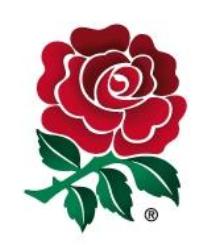 RFU NorthRegional Organising CommitteeNOTICE OF DEFAULTForm 2Club…………………………………………League……………………………………..For the game played on………………………………………………………………….versus………………………………………………………………………………………Your Match Declaration Card was not received or was later than the date allowed.It is essential that I still receive the Match Card to avoid further penalty.Your Match Card was not properly completed, or you did not indicate the date ofbirth of an unregistered player.This is a breach of Competition Regulations, for which the penalty on thisoccasion is a fine ofYour cheque should be made out to “The RFU North Competitions Committee” and sent to the Fines Treasurer at the address below within twenty-eight days of receipt of this notice. Unless you lodge an appeal against this decision, failure to pay the fine within the state period may incur an additional, not alternative, penalty of the loss of two championship points.Yours sincerely,League Secretary								Date:NB: Any appeal in respect of this decision must be made in writing within seven days and sent with the required cheque to David Clarke, Secretary, RFUNCC, 224 Billinge Road, Pemberton, Wigan, WN5 9HXFines to be paid direct to: David Thompson, 24 Valley Forge, Washington Village, Tyne and Wear, NE38 7JNHome team:Away Team:£